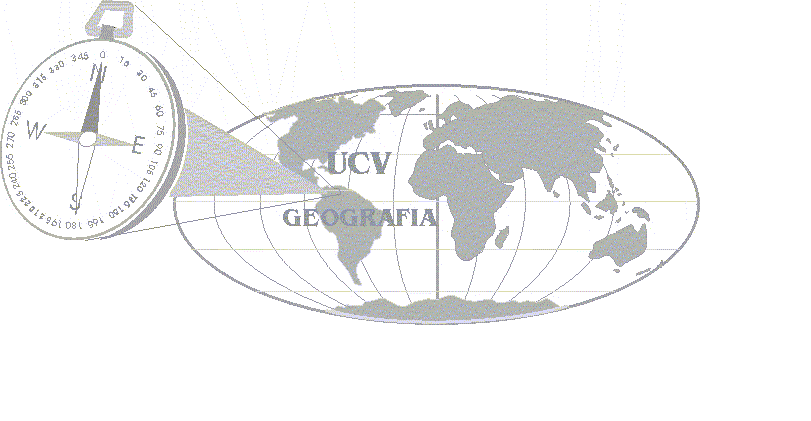 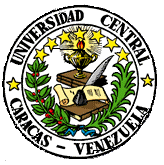 HORAS CUMPLIDAS POR EL ESTUDIANTE EN EL PERIODO DE PASANTÍAS 2014-INombre del Proyecto:Nombre del alumno (a):______________________________________________________Nombres de los Tutores: _____________________________________________________Firma Tutor Académico: _____________________  Firma Tutor Institucional: _____________________Actividades/ MotivosFechaHorasTotal HorasEntrada:Salida:Entrada:Salida:Entrada:Salida:Entrada:Salida:Entrada:Salida:Entrada:Salida:Entrada:Salida:Total Horas: